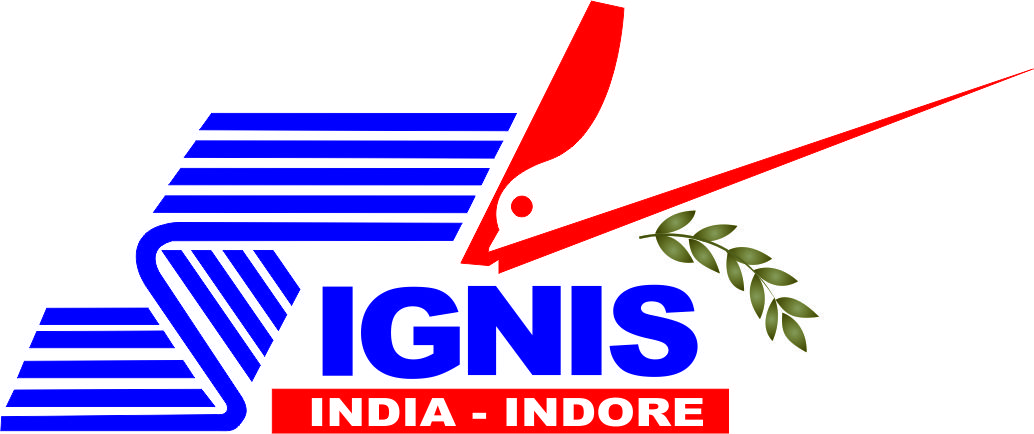 Personal InformationSINA 2019Indore, M.PFor Online RegistrationCLICK THE LINK FOR ONLINE REGISTRATIONhttps://www.cognitoforms.com/SIGNIS1/SINA2019OnlineRegistrationFormRev. Fr. John Paul SVDPresident, SIGNIS MP&CGMob: 8319546204Rev. Fr. Joby AnandSecretary, SIGNIS MP &CG9425945190Details of the Payment:Please attach your Passport size photo along with this form.Contact DetailsSINA 2019Indore, M.PFor Online RegistrationCLICK THE LINK FOR ONLINE REGISTRATIONhttps://www.cognitoforms.com/SIGNIS1/SINA2019OnlineRegistrationFormRev. Fr. John Paul SVDPresident, SIGNIS MP&CGMob: 8319546204Rev. Fr. Joby AnandSecretary, SIGNIS MP &CG9425945190Details of the Payment:Please attach your Passport size photo along with this form.SINA 2019Indore, M.PFor Online RegistrationCLICK THE LINK FOR ONLINE REGISTRATIONhttps://www.cognitoforms.com/SIGNIS1/SINA2019OnlineRegistrationFormRev. Fr. John Paul SVDPresident, SIGNIS MP&CGMob: 8319546204Rev. Fr. Joby AnandSecretary, SIGNIS MP &CG9425945190Details of the Payment:Please attach your Passport size photo along with this form.Event DetailsSINA 2019Indore, M.PFor Online RegistrationCLICK THE LINK FOR ONLINE REGISTRATIONhttps://www.cognitoforms.com/SIGNIS1/SINA2019OnlineRegistrationFormRev. Fr. John Paul SVDPresident, SIGNIS MP&CGMob: 8319546204Rev. Fr. Joby AnandSecretary, SIGNIS MP &CG9425945190Details of the Payment:Please attach your Passport size photo along with this form.